Семинар 11. Нашар еритін қосылыстардың ерігіштігін есептеу.Ерігіштік.AmBn = mA+nBS – тұнбаның ерігіштігі, [моль/л, г/л][A] – ms, моль/л[B] – ns, моль/лKcs (AmBn) = [A]m* [B]n = (ms)m*(ns)n = mm*sm*nn*sn = =sm+n* mm *nn тұнбаның ерігіштігіМысал. Қаныққан ерітіндіде Тұнбалардың ерігіштігін есептеңіз.Ba3(PO4)2 Kcs = 10 -28s-? 1.2*10-6  моль/лPbI2 Kcs = 10-12s-? 7.9*10-5 моль/лТұздар эффектісі (бөгде иондардың әсері)Жүйеде күшті электролит бар болғанда, ол тұнбаның ерігіштігін жоғарлатадыМысал. С(KNO3) = 0,1 M Ba3(PO4)2 Kcs = 10 -28s-? I = 0,1  f(Ba2+), f(PO4 3-) – есептеу кереккестеден f(Ba2+) =0.33, f(PO4 3-) = 0.08Kcs = K0s/ fm(A)fn(B) mm *nn =  = 10 -28/0.333*0.08233*22 = = 4*10 -27S = 5.25*10 -6 моль/лN = sKNO3 Ba3(PO4)2/s қанық ер Ba3(PO4)2 = 5.25*10 -6/1.2*10-6   = 4,37 есе артадыPbI2 Kcs = 10-12s-? f(Pb2+) = 0,33, f(I-) = 0,77S =  1,1*10 -4  моль/лN=1,1*10 -4  /7.9*10-5 =1,4 есе артадыАттас иондардың әсеріАттас иондар тұнбаның ерігіштігін төмендетедіAmBn = mA+nB  +  A, cAS – тұнбаның ерігіштігі, [моль/л, г/л][A] – ms + cA,  моль/л[B] – ns, моль/лKcs (AmBn) = [A]m* [B]n = (ms+cA) m*(ns)n (s<<<cA)= =cAm* *nn*sn S=  аттас катиондарAmBn = mA+nB  +  В, c(В)Аттас аниондар S=  Мысал.  С(Na3(PO4) = 0,1 MBa3(PO4)2 Kcs = 10 -28 + С(Na3(PO4) = 0,1 M анион бойынша аттас Ba3(PO4)2 =  3Ba2+ +2PO4 3-Na3PO4 =     3Na+ +  PO4 3-s-? 3,3*10-10 моль/лn =  1.2*10-6 / 3,3*10-10 = 0,36*10 4 = 3636 есе тұнбаның ерігіштігі төмендейдіТұнбаның түзілуіAmBn = mA+nB  Тұнба  ↔  қаныққан ерітінді1)Гетерогенді тепе теңдік жағдайда: K0s (AmBn) = [A]m * [B]n2) Тұнбалардың түзілуі үшін:  K0s (AmBn) < [A]m* [B]n* Meтал ионның толық тұнбаға тұсу критерийі: [Men+] ≤ 10 -6 MТұнбалардың еруі: K0s (AmBn) > [A]m * [B]n*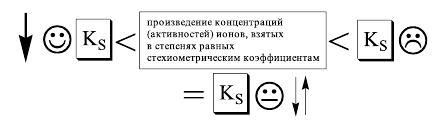 Тұнбалардың түзілу ретібіртипті тұнбалар үшін түзілу реті =f(K0s (AmBn)Мысалы. әртүрлі типті тұнбалар үшінбірнеше тұндырғыштар бар болғандаБарий ионы ерігіштігі төмен тұнба беретін тұндырғыш пен әрекеттеседі.Мысалдар. 2 тарау Гетерогенді тепе теңдік500, 0 мл 5,5*10 -3 г Ag2CrO4  ериді    K0s (Ag2CrO4)- ?1 моль ---- 332 г/мольХ   ----- 5,5*10 -3 гХ = 1,65*10 -6 мольS = 1.65*10 -5/0.5 = 3.3*10-5 моль/лAg2CrO4 ↔2Ag+ +CrO4 2-[Ag+] – 2x, моль/л[CrO4 2-] -x, моль/лK0s = [Ag+]2*[CrO4 2-] = (2*3.3*10 -5)2*3.3*10 -5 = 1.43*10 -13Ca3(PO4)2     K0s =2*10 -29S -? Қаныққан ерітіндіде моль/л және г/л есептеу қажетC(KNO3)=0,01 M CoC2O4 тұнбаның ерігіштігін моль/л және г/л есептеңіз K0s =4*10 -8f(Co 2+) = 0,675, f(C2O4 2-) = 0,662s = 3* 10 -4 моль/л, 0,0441 г/лҮйге тапсырмаMg(OH)2 +HCl ериді ма? Mg(OH)2 +NH4Cl ериді ма? KHC4H4O6+CH3COOH (Ka = 10 -5    )  = H2C2H4C4O6 (Ka = 10 -3) +KCH3COOKHC4H4O6 +HCl (Ka>>10 -3) = H2C2H4C4O6  (Ka = 10 -3)+ KCl6)7) Қай жағдайда тұнбаның ерігіштігі толығырақ жүреді? Жауабыңызды есептеулермен дәлелдеңіз.CaCO3 ↆ+2H+ = Ca 2+ + H2O +CO2 ↑Mg(OH)2 ↆ+2H+ = Mg 2+ +2H2OӘдебиеттерХаритонов Ю.Я. аналитическая химия (аналитика). В 2-х кн. Кн.2. Количественный анализ. Физико-химические (инструментальные) методы анализа: Учеб. для вузов. – 2-е изд., испр.- М.: Высш. шк., 2003.- 559с.Жебентяев А.И., Жерносек А.К., Талуть И.Е. Аналитическая химия. Химические методы анализа: учеб. пособие. - Минск; М.: Новое знание, 2011. - 541. Бадавамова Г.Л., Минажева Г.С. Аналитикалық химия, Оқулық Алматы, Экономика. 2011.- 474 б. Мендалиева Д.К. Аналитикалық химиядан есептер мен жаттығулар жинағы. Алматы, 2003, 217 б.  Исмаилова А.Г., Злобина Е.В., Долгова Н.Д. Методические указания и задания лабораторных работ по аналитической химии. Алматы: Каз университет, 2012. – 102 с.Аргимбаева А.М. Талдаудың физика-химиялық әдістері. Алматы, Қазақ университеті, 2018, 202 б.Анықталатын ерітіндіТүзілетін тұнбаларK0sТүзілу ретіBa2+, Sr2+ +K2CrO4BaCrO4 ↆ2,4*10 -101Ba2+, Sr2+ +K2CrO4SrCrO4 ↆ3,5*10-52Анықталатын ерітіндіТүзілетін тұнбаларK0sS, MТүзілу ретіCl-, CrO4 2- +AgNO3AgClↆ10 -1010 -51Cl-, CrO4 2- +AgNO3Ag2CrO4 ↆ10-1210 -42Анықталатын ерітіндіТүзілетін тұнбаларK0sS, MТүзілу реті                 Na2SO4Ba2+ +       Na2C2O4BaSO4ↆ10 -1010 -51                 Na2SO4Ba2+ +       Na2C2O4BaC2O4 ↆ10-710 -3,52SrCrO4 + H+ = Sr2+ +HCrO4 -SrCrO4 + 2H+ =Sr2+ + H2CrO4      Ka = 10 -5      Ka=3,2*10 -7          Ka = 10 -5       Ka= 2,1*10 -4ериді ма?ериді ма?MgNH4PO4 ↆ↔Mg 2+ + NH4 + + PO4 3-nCH3COOH ↔ nCH3COO - +    nH+Ka= 10-5MgNH4PO4 ↆ↔Mg 2+ + NH4 + + PO4 3-nCH3COOH ↔ nCH3COO - +    nH+Ka= 10-5MgNH4PO4 ↆ↔Mg 2+ + NH4 + + PO4 3-nCH3COOH ↔ nCH3COO - +    nH+Ka= 10-5HPO4 2-H2PO4 -H3PO4Ka = 10 -13Ka = 10 -8Ka = 10 -3? ериді ма?? ериді ма?? ериді ма?